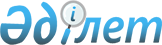 О внесении изменений в некоторые решения Правительства Республики КазахстанПостановление Правительства Республики Казахстан от 12 августа 1996 года N 992



      Правительство Республики Казахстан постановляет: 



      Внести следующие изменения в некоторые решения Правительства Республики Казахстан: 



      1. В План законопроектных работ Правительства Республики Казахстан на 1996 год, утвержденный постановлением Правительства Республики Казахстан от 15 декабря 1995 г. N 1732 
 P951732_ 
 "О Плане законопроектных работ Правительства на 1996 год" (САПП Республики Казахстан, 1995 г., N 38, ст.492): 



      в графах 4 и 5, порядковый номер 13, слова "март", "апрель" заменить словами "сентябрь", "октябрь". 



      2. 


(Пункт 2 утратил силу - постановлением Правительства РК от 9 февраля 2005 г. 





N 124





 )




       



     Премьер-Министр Республики Казахстан 

					© 2012. РГП на ПХВ «Институт законодательства и правовой информации Республики Казахстан» Министерства юстиции Республики Казахстан
				